GIFTS AND HOSPITALITY REGISTER Notification of gift/hospitality received by a member of staff of Northamptonshire Fire and Rescue Service (NFRS). Gifts and hospitality received by NFRS staff between 2009-14 is available on request. 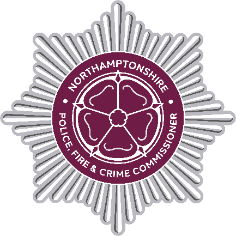 Name of staff member Date received Value/description Log number R. White 17.08.2021 1 x pair of black safety boots and mask 04/2021 R. Lloyd 28.05.2021 4 x plant pots and various plants 03/2021 K. Mitchell 12.05.2021 2 x 24 bag boxes of crisps (retail value £28.80) 02/2021 J. Pratt 12.05.2021 2 x 24 bag boxes of crisps (retail value £28.80) 01/2021 D. Dovey 21.12.2020 Christmas hamper 02/2020 N. Dorrill 11.05.2020 Donation to watch food supplies 01/2020 J. Miles 11.12.2017 4 x ‘Aladdin’ pantomime tickets 02/2017 P. Gletherow 01.11.2017 2 x ‘Lulu: All about the music’ tickets 01/2017 Ms D. Whittaker 14.01.2016 Two course lunch with coffee provided as an introductory meeting of community leaders 01/2016 Mr D Moore 30.06.2015 Travel, accommodation and subsistence at various training courses 02/2015 Mr M Emberson 08.06.2015 Accommodation, flights and subsistence at the trade show Interschutz in Germany 01/2015 